          2022 TROPICAL TOUCH VB SUMMER CAMP   Ages 9 -16 yrs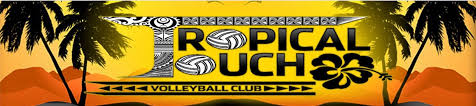                                     7 Weeks Mondays - Thursdays                                                         Time: 9:00 – 12:00 PM                                                         Location: Sand Court @JD Morgan Park, Rincon AveWeek #1 – 6/13 – 6/16      Week #2 – 6/20 – 6/23Week #3 – 6/27 – 6/30      Week #4 – 7/5 – 7/8Week #5 – 7/11 – 7/14      Week #6 – 7/18 – 7/21Week #7 – 7/25 – 7/28Club Members Cost: $240 per week or Entire Camp is $1680.00Non-Club Members Cost: $320.00 per week or Entire Camp is $2,200.00 Walk-ins  are WelcomeName: ___________________________              Address: _________________________Email: ___________________________               Phone Number: ____________________Emergency Contact: _______________________        Cell #: _______________                                          Parental Signature: ________________________       Date: ________________  No Refunds        Make Checks Payable to: Tropical Touch Volleyball ClubMailing Address: 44 Sunnyside Ave Campbell, CA 95008                         Contact: Lila Plunkett Cell # 408 455-6276                         Email: tropicaltouchyvbc@gmail.com  Website: www.tropicaltouchvbc.comDon’t miss out…1st Week will be covering setting; 2nd week defense; 3rd week hitting; 4th week serving; 5th week blocking & defence; 6th week setting, etc; 7th week we putting it all together